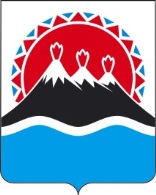  АГЕНТСТВО ПО ВНУТРЕННЕЙ ПОЛИТИКЕ КАМЧАТСКОГО КРАЯПРИКАЗ №     - пг. Петропавловск-Камчатский                                          « »  февраля 2019 годаПРИКАЗЫВАЮ:1. Внести в приложение № 1 к приказу Агентства по внутренней политике Камчатского края от 18.11.2011 № 93-П «Об образовании конкурсной комиссии по проведению конкурса на право получения субсидий социально ориентированными некоммерческими организациями в Камчатском крае» следующие изменения: а) вывести из состава конкурсной комиссии по проведению конкурса на право получения субсидий социально ориентированными некоммерческими организациями в Камчатском крае Лескова Бориса Андреевича, Майнину Ольгу Сергеевну;б) ввести в состав конкурсной комиссии по проведению конкурса на право получения субсидий социально ориентированными некоммерческими организациями в Камчатском крае:2. Настоящий приказ вступает в силу через 10 дней после дня его официального опубликования и распространяется на правоотношения, возникшие с 06.02.2019.Руководитель Агентства                                                                       И.В. ГуляевПояснительная запискак проекту приказа Агентства по внутренней политике Камчатского края «О внесении изменений в приложение № 1 к приказу Агентства по внутренней политике Камчатского края от 18.11.2011 № 93-П «Об образовании конкурсной комиссии по проведению конкурса на право получения субсидий социально ориентированными некоммерческими организациями в Камчатском крае»Настоящий проект приказа Агентства по внутренней политике Камчатского края разработан в целях уточнения состава конкурсной комиссии Агентства по внутренней политике Камчатского края от 18.11.2011 № 93-П «Об образовании конкурсной комиссии по проведению конкурса на право получения субсидий социально ориентированными некоммерческими организациями в Камчатском крае».На реализацию проекта приказа Агентства по внутренней политике Камчатского края выделения дополнительных денежных средств из краевого бюджета не потребуется.Проект приказа Агентства по внутренней политике Камчатского края 29.01.2019 размещен на официальном сайте исполнительных органов государственной власти Камчатского края в сети «Интернет» для проведения независимой антикоррупционной экспертизы в срок до 05.02.2019.В соответствии с постановлением Правительства Камчатского края                от 06.06.2013 № 233-П «Об утверждении Порядка проведения оценки регулирующего воздействия проектов нормативных правовых актов и нормативных правовых актов Камчатского края» настоящий проект приказа в оценке регулирующего воздействия не нуждается.О внесении изменений в приложение № 1 к приказу Агентства по внутренней политике Камчатского края от 18.11.2011 № 93-П «Об образовании конкурсной комиссии по проведению конкурса на право получения субсидий социально ориентированными некоммерческими организациями в Камчатском крае»СкрипникаПетра Викторовича- председателя Камчатской краевой организации общероссийской общественной организации «Российский Союз Молодежи»;МайнинуОльгу Сергеевну- руководителя Автономной некоммерческой организации «Камчатский центр правовой поддержки некоммерческих организаций и коренных малочисленных народов Севера» (по согласованию).